…Не бросайте никогда корки, шкурки, палки –
Быстро наши города превратятся в свалки.
Если мусорить сейчас, то довольно скоро
Могут вырасти у нас Мусорные горы.Но когда летать начнут в школу на ракете –
Пострашней произойдут беды на планете…
Как пойдут швырять вверху в космос из ракеты
Банки, склянки, шелуху, рваные пакеты…Вот тогда не полетят в Новый год снежинки,
А посыплются как град старые ботинки.
А когда пойдут дожди из пустых бутылок –
На прогулку не ходи: береги затылок!Что же вырастет в саду или в огороде,
Как пойдёт круговорот мусора в природе?..
И хотя мы в школьный класс не летим в ракете,
Лучше мусорить сейчас отвыкайте, дети!...А.Усачев«Сохраним планету чистой»В подготовительной  группе «Ромашка» прошло мероприятие на тему «Сохраним планету чистой», где воспитанники подготовительной группы узнали о проблемах загрязнения окружающей среды, о возможности вторичного использования бросового материала, мусора. Мы взрослые,  должны научить детей экологической культуре,  заботливому  отношению к природе. Итогом мероприятия стала  эмблема на тему «Сохраним  планету чистой».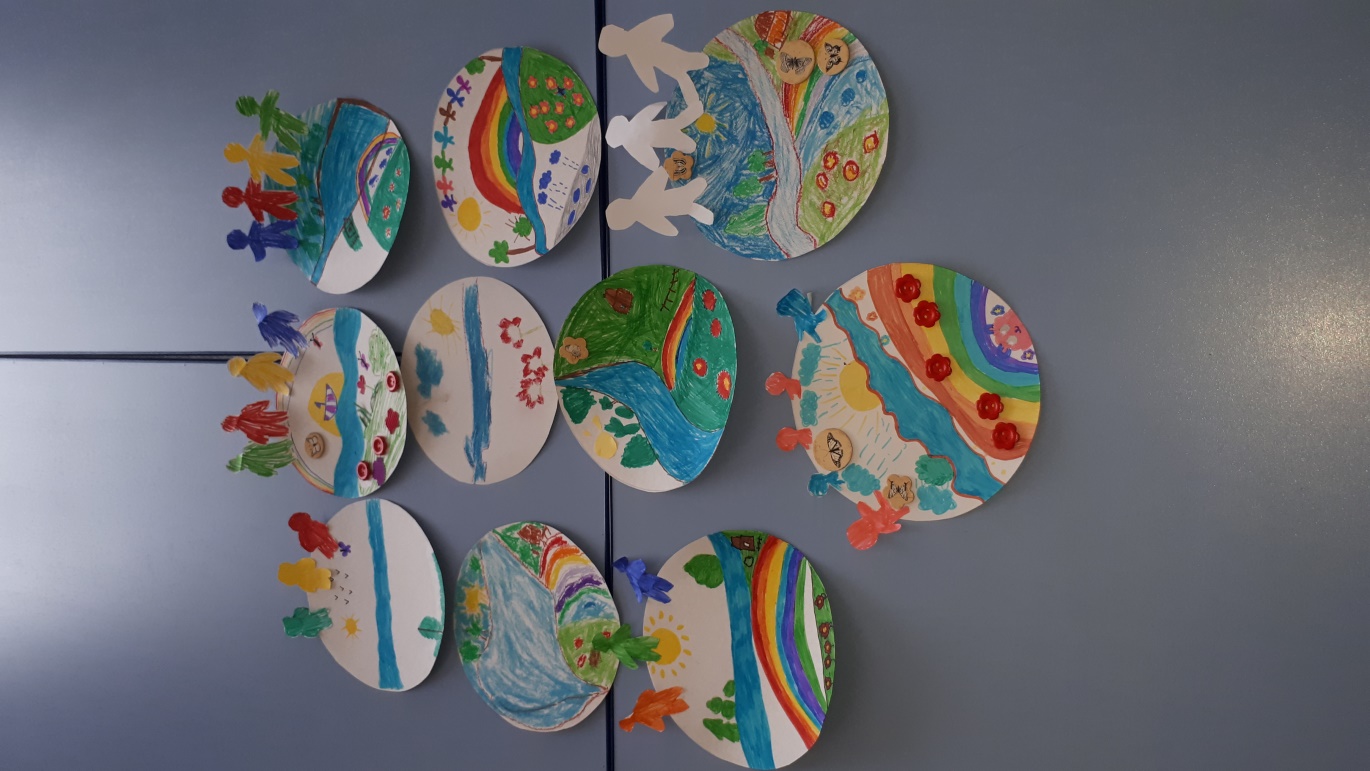 